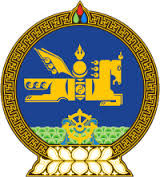 СЭЛЭНГЭ АЙМГИЙН ШААМАР СУМЫН ДУЛААНХААН ТОСГОНЫЗАХИРАГЧИЙН ЗАХИРАМЖ2021 оны 09 сарын 14 өдөр                                       Дугаар А/36                                        Дулаанхаан   Урьдчилан сэргийлэх арга     хэмжээ авах тухай.          Монгол Улсын Засаг захиргаа нутаг дэвсгэрийн нэгж, түүний удирдлагын тухай хуулийн 28 дугаар зүйлийн 28.1.1 дэх заалт, Зөрчлийн тухай хуулийн 5.13 дугаар зүйлийн 5.13.1, 5.13.2, Коронавируст халдвар /ковид-19/-ын цар тахлаас урьдчилан сэргийлэх, тэмцэх, нийгэм, эдийн засагт үзүүлэх сөрөг нөлөөллийг бууруулах тухай хуулийн 12 дугаар зүйлийн 12.2 дахь заалтыг тус тус үндэслэн ЗАХИРАМЖЛАХ нь:     1. Тосгоны хэмжээнд коронавируссын халдварын тархалт нэмэгдэж байгаатай холбогдуулан онцын шаардлагагүй тохиолдолд гэрээсээ гарахгүй байх, төрийн болон төсвийн байгууллага, дэлгүүр, банк, үйлчилгээний газраар үйлчлүүлэх, гудамж талбайд явахдаа маскаа тогтмол зүүж хэвших, үйлчилгээний байгууллагууд маск зүүгээгүй иргэдэд үйлчлэхгүй байх, ариутгал халдваргүйтгэлийг тухай бүрт хийж  халдвар хамгааллын дэглэм барьж ажиллахыг төр, төсвийн байгууллага, аж ахуйн нэгжүүдийн дарга, захирал, улирдлагуудад үүрэг болгосугай.     2. Сургууль, цэцэрлэгийн 2021-2022 оны хичээл сургалтын үйл ажиллагаа эхлэж байгаатай холбогдуулан сургуулийн болон сургуулийн өмнөх насны хүүхдүүдийг өөр аймаг, сум руу зорчих хөдөлгөөнд оролцуулахгүй байх, тандалт судалгааг тогтмол хийх, “Гэр-сургууль-гэр, Гэр-цэцэрлэг-гэр” маршрутыг мөрдлөг болгон ажиллахыг ЕБС-ийн захирал /Т.Лена/, 3-р цэцэрлэгийн эрхлэгч /Д.Энхмаа/ нарт үүрэг болгосугай.     3. Тосгоны хэмжээнд архи согтууруулах ундаа худалдан борлуулах, түүгээр үйлчилэхийг 2021 оны 09 дүгээр сарын 14-ний өдрөөс 2021 оны 10 дугаар сарын 01 хүртэл хориглосугай.      4. Иргэдэд тосгоны хэмжээнд гарсан коронавируссын халдварын тархалт, өвчлөлийн талаарх цаг үеийн мэдээ, халдвараас урьдчилан сэргийлэх сэрэмжлүүлэг, ухуулга, мэдээ, мэдээллийг олон нийтийн цахим сүлжээгээр өдөр бүр үнэн бодитоор мэдээлэн ажиллахыг Шуурхай штаб /Ө.Цогтбаяр/, Эрүүл мэндийн төв /Г.Алтанцэцэг/-д үүрэг болгосугай.        5. Захирамжийн хэрэгжилтэд хяналт тавьж хариуцлага тооцон ажиллахыг Захирагчийн албаны Дотоод асуудал хариуцсан мэргэжилтэн, Шуурхай штабын дарга /Ө.Цогтбаяр/, Хэсгийн төлөөлөгч /д/ч Б.Дөлгөөн/, Хэсгийн цагдаа /д/а Г.Эрдэнэсайхан/ нарт үүрэг болгосугай.ЗАХИРАГЧ                                     Ж.ГАНБОЛД